NÁRODNÁ RADA SLOVENSKEJ REPUBLIKY  VIII. volebné obdobie___________________________________________
Číslo: CRD-36/2021380aI n f o r m á c i ao prerokovaní návrhu vlády Slovenskej republiky na vyslovenie súhlasu Národnej rady Slovenskej republiky s predĺžením núdzového stavu vyhláseného z dôvodu ohrozenia života a zdravia osôb v príčinnej súvislosti so vznikom pandémie (tlač 380) vo výboroch Národnej rady Slovenskej republiky___________________________________________________________________________Predseda Národnej rady Slovenskej republiky rozhodnutím č. 367 z 8. januára 2021 pridelil návrh vlády Slovenskej republiky na vyslovenie súhlasu Národnej rady Slovenskej republiky s predĺžením núdzového stavu vyhláseného z dôvodu ohrozenia života a zdravia osôb v príčinnej súvislosti so vznikom pandémie (tlač 380) na prerokovanie týmto výborom: Ústavnoprávnemu výboru Národnej rady Slovenskej republiky a Výboru Národnej rady Slovenskej republiky pre zdravotníctvo. Určil zároveň Ústavnoprávny výbor Národnej rady Slovenskej republiky ako gestorský výbor a lehotu na prerokovanie predmetného návrhu vo výboroch.Ústavnoprávny výbor Národnej rady Slovenskej republiky návrh vlády Slovenskej republiky na vyslovenie súhlasu Národnej rady Slovenskej republiky s predĺžením núdzového stavu vyhláseného z dôvodu ohrozenia života a zdravia osôb v príčinnej súvislosti so vznikom pandémie (tlač 380) prerokoval 12. januára 2021 a uznesením č. 199 odporúčal Národnej rade Slovenskej republiky podľa čl. 5 ods. 2 ústavného zákona č. 227/2002 Z.z. o bezpečnosti štátu v čase vojny, vojnového stavu, výnimočného stavu a núdzového stavu v znení neskorších predpisov súhlasiť s predĺžením núdzového stavu. Výbor Národnej rady Slovenskej republiky pre zdravotníctvo bol zvolaný na 12. januára 2021. O uvedenom návrhu vlády Slovenskej republiky výbor nerokoval, keďže podľa § 52 ods.  2 zákona č. 350/1996 Z. z. o rokovacom poriadku Národnej rady Slovenskej republiky v  znení neskorších predpisov nebol uznášaniaschopný.	Ústavnoprávny výbor Národnej rady Slovenskej republiky sa ako gestorský výbor uzniesol, že odporúča Národnej rade Slovenskej republiky predmetný návrh na predĺženie núdzového stavu schváliť.Návrh informácie o prerokovaní návrhu vlády Slovenskej republiky vo výboroch Národnej rady Slovenskej republiky prerokoval Ústavnoprávny výbor Národnej rady Slovenskej republiky na 53. schôdzi 12. januára 2021. Informácia o prerokovaní návrhu vlády Slovenskej republiky na vyslovenie súhlasu Národnej rady Slovenskej republiky s predĺžením núdzového stavu vyhláseného z dôvodu ohrozenia života a zdravia osôb v príčinnej súvislosti so vznikom pandémie vo výboroch Národnej rady Slovenskej republiky (tlač 380a) bola schválená uznesením Ústavnoprávneho výboru Národnej rady Slovenskej republiky č. 200 z  12. januára 2021. Týmto uznesením výbor zároveň poveril spoločného spravodajcu Ondreja Dostála, aby na schôdzi Národnej rady Slovenskej republiky informoval o výsledku rokovania výborov a  predniesol návrh uznesenia Národnej rady Slovenskej republiky.								                 Milan Vetrák v. r.                                		            predseda Ústavnoprávneho výboru 							              Národnej rady Slovenskej republikyBratislava 12. január 2021NÁRODNÁ RADA SLOVENSKEJ REPUBLIKYVIII. VOLEBNÉ OBDOBIEČíslo: 36/2021NávrhUZNESENIE NÁRODNEJ RADY SLOVENSKEJ REPUBLIKYz ........................... 2021k návrhu vlády Slovenskej republiky na vyslovenie súhlasu Národnej rady Slovenskej republiky s predĺžením núdzového stavu vyhláseného z dôvodu ohrozenia života a zdravia osôb v príčinnej súvislosti so vznikom pandémie (tlač 380)Národná rada Slovenskej republikypodľa čl. 5 ods. 2 ústavného zákona č. 227/2002 Z. z. o bezpečnosti štátu v čase vojny, vojnového stavu, výnimočného stavu a núdzového stavu v znení neskorších predpisovs ú h l a s í   s predĺžením núdzového stavu vyhláseného z dôvodu ohrozenia života a zdravia osôb v príčinnej súvislosti so vznikom pandémie, schváleným uznesením vlády Slovenskej republiky z 29. decembra 2020 č. 807.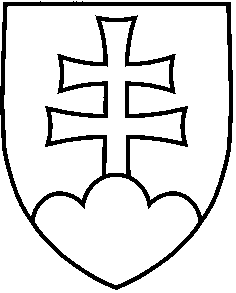 